Уважаемый Игорь Иосифович!	По результатам проведенной проверки планирования и использования бюджетных ассигнований, предусмотренных на оплату коммунальных услуг, предоставляемых организациям бюджетной сферы, установлено, что в нарушение бюджетного законодательства в администрации Кировского муниципального района отсутствует порядок установления лимитов потребления электрической и тепловой энергии, воды и водоотведения муниципальными учреждениями, финансируемыми за счет средств бюджета Кировского муниципального района.	В целях выполнения полномочий, определенных Федеральным законом от 07.02.2011 № 6-ФЗ «Об общих принципах организации и деятельности контрольно-счетных органов субъектов Российской Федерации и муниципальных образований», в части подготовки предложений, направленных на совершенствование бюджетного процесса, Контрольно-счетная комиссия направляет проект порядка установления лимитов потребления электрической и тепловой энергии, воды и водоотведения для организаций и учреждений, финансируемых за сет средств бюджета Кировского муниципального района.Приложение на 3 л. в 1 экз.Председатель                                                                                       С.В. КуничакПРОЕКТ ПОРЯДКА УСТАНОВЛЕНИЯ ЛИМИТОВ ПОТРЕБЛЕНИЯКОММУНАЛЬНЫХ УСЛУГ ОРГАНИЗАЦИЯМИ И УЧРЕЖДЕНИЯМИ, ФИНАНСИРУЕМЫМИ ЗА СЧЕТ СРЕДСТВ БЮДЖЕТА КИРОВСКОГО МУНИЦИПАЛЬНОГО РАЙОНА1. Общие положения1.1. Настоящий Порядок определяет установление лимитов потребления электрической и тепловой энергии, воды и водоотведения для организаций и учреждений Кировского муниципального района, финансируемых за счет средств районного бюджета  (далее - главных распорядителей (распорядителей), получателей средств районного бюджета).2. Порядок установления лимитов электрическойи тепловой энергии, воды и водоотведения2.1. Обоснованная величина лимитов потребления электрической и тепловой энергии, воды и водоотведения главными распорядителями (распорядителями), получателями средств районного бюджета устанавливается ежегодно в натуральном и стоимостном выражении.2.2. Главные распорядители (распорядителями), получатели средств районного бюджета ежегодно, не позднее 10 августа, направляют в отдел жизнеобеспечения администрации Кировского муниципального района заявки на установление лимитов на  очередной финансовый год и плановый период. 2.3. Расчет лимитов потребления электрической и тепловой энергии, воды и водоотведения осуществляется отделом жизнеобеспечения администрации Кировского муниципального района. Расчет планируемого объема энергопотребления производится по каждому объекту в натуральном и стоимостном выражении, с разбивкой по месяцам, на основе анализа фактического потребления указанных ресурсов в предыдущем периоде с учетом факторов, влияющих на потребление ресурсов в предстоящем периоде.2.4. Лимиты потребления электрической и тепловой энергии, воды и водоотведения в денежном выражении рассчитываются по тарифам, прогнозируемым Региональной службой по тарифам Приморского края на очередной финансовый год и плановый период.2.5. К расчету лимитов потребления электрической и тепловой энергии, воды и водоотведения прилагаются обосновывающие материалы:сведения о фактическом потреблении электрической и тепловой энергии и соблюдении установленных лимитов за последние 2 года;сведения о тарифах на электрическую и тепловую энергию с учетом НДС на момент выполнения расчетов.2.6. В случае отсутствия приборов учета, заявленные величины лимитов потребления электрической и тепловой энергии в натуральном выражении должны быть подтверждены расчетами, согласованными с энергоснабжающей организацией.2.7. Отдел жизнеобеспечения администрации Кировского муниципального района на основании данных, предоставленных главными распорядителями (распорядителями), получателями средств районного бюджета, осуществляет анализ лимитов потребления электрической и тепловой энергии, воды и водоотведения и  в течение 15 дней формирует проект лимитов потребления коммунальных услуг на очередной финансовый год и плановый период. 2.8. Сформированный проект лимитов потребления коммунальных услуг в натуральном и стоимостном выражении на очередной финансовый год и плановый с разбивкой по месяцам, утверждаются главой Кировского муниципального района.2.9. Утвержденные лимиты в течение 5 рабочих  дней направляются:главным распорядителям (распорядителям), получателям средств районного бюджета для исполнения;в финансовое управление администрации Кировского муниципального района для формирования расходов на очередной финансовый год и плановый период.3. Порядок реализации лимитов потребления электрическойи тепловой энергии, воды и водоотведения3.1. Установленные администрацией Кировского муниципального района лимиты потребления коммунальных ресурсов должны быть обеспечены бюджетным финансированием. Средства на оплату электрической и тепловой энергии, воды и водоотведения в пределах утвержденных лимитов предусматриваются в проекте бюджета района  на очередной финансовый год и плановый период.3.2. На основании установленных лимитов потребителями - главными распорядителями (распорядителями), получателями средств районного бюджета заключаются муниципальные контракты (договоры) со снабжающими организациями.4. Контроль за соблюдением установленных лимитовпотребления электрической и тепловой энергии,воды и водоотведения4.1. Ответственность за текущее соблюдение утвержденных лимитов возлагается на учреждения и организации, финансируемые за счет средств бюджета Кировского муниципального района, являющиеся потребителями энергоресурсов и воды.4.2. Общий контроль за фактическим соблюдением лимитированных объемов тепловой и электрической энергии, воды и водоотведения осуществляет отдел жизнеобеспечения администрации Кировского муниципального района.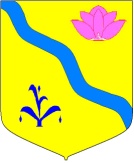 КОНТРОЛЬНО-СЧЕТНАЯ КОМИССИЯ КИРОВСКОГО МУНИЦИПАЛЬНОГО РАЙОНА ул. Советская, 57, пгт. Кировский, 692091тел: (42354) 23-0-60E-mail: ksk_kir@mail.primorye.ruОКПО 84629068, ОГРН 1082507000069ИНН/КПП 2516606416/251601001